                                              ООУ „Гоце Делчев’’- Општина Аеродром 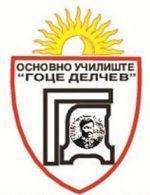                                     РАСПОРЕД  ЗА РЕАЛИЗАЦИЈА НА ДОПОЛНИТЕЛНА,ДОДАТНА                                      ВО УЧЕБНАТА  2023/2024 год.  ЗА   I -  V  одделение ЦОУ и ПОУ- месец АПРИЛ 2024 г.Забелешка: Терминот за одржување на дополнителна и додатна настава може да претрпи промени според потребите на одделението, на неделно ниво. За промените се известени родителите преку Неделните планирања  кои се испраќаат неколку денови пред тековната недела.                                                                                                                                                                                                    Директор									                                                    ________________                                                                                                                                                                                                           Даница Соколовa                                    ООУ „Гоце Делчев’’- Општина Аеродром 	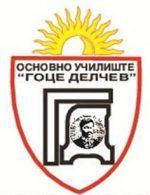 РАСПОРЕД  ЗА РЕАЛИЗАЦИЈА НА ДОПОЛНИТЕЛНА,ДОДАТНА НАСТАВА,СЛОБОДНИ УЧЕНИЧКИ                                             АКТИВНОСТИ ВО УЧЕБНАТА  2023/2024 год.  ЗА VI – IХ одделение – ЦОУ - месец АПРИЛ 2024 г.Забелешка:Распоредот може да претрпи измени.        Директор                                        ______________                                                                                                                             Даница Соколова                                    ООУ „Гоце Делчев’’- Општина Аеродром 	
РАСПОРЕД  ЗА РЕАЛИЗАЦИЈА НА ДОПОЛНИТЕЛНА,ДОДАТНА НАСТАВА,СЛОБОДНИ УЧЕНИЧКИ                  АКТИВНОСТИ ВО УЧЕБНАТА  2023/2024 год.  ЗА VI – IХ одделение –ПОУ месец месец АПРИЛ  2024 г.Забелешка:Распоредот може да претрпи измени.                          Директор  ____________   Даница СоколоваИме и презиме на наставник   Одд.ДОПОЛНИТЕЛНА    НАСТАВАДОПОЛНИТЕЛНА    НАСТАВАДОДАТНА    НАСТАВАДОДАТНА    НАСТАВАИме и презиме на наставник   Одд.денчасденчасВесна ВасилевскаЕмилија КузмановаI-1Понеделник5 часЧетврток5 часХристина АнѓелескаМаја ГиговаI-2Четврток5часПонеделник5 часАна ВеновскаI-3четврток5чассреда5часСашка МилановаМаја ВељиќII-1Петок13:30 - 14:10Четврток13:30 - 14:10Габриела С.ЃошевскаБистрица СтанковскаII-2Петок5 часЧетврток4 часМаја ВесковскаII-3Четврток5 часПеток5 часАнита Ј.ЈовановскаМаја СевриеваIII-1среда4 часпонеделник5 часЕлена СпасовскаВесна ТрајчеваIII-2Среда4 часПонеделник5 часЛилјана АнчевскаIII-3Вторник5 часПеток5 часМара Кристо I,II,III-4Понеделник4 часЧетврток6 цасБлашка У.ТрајковскаIV-1четврток5 часвторник6 часТајна ЈовановскаIV-2Вторник5 часвторник6 часСузана ПавловскаIV-3Петок6 чассреда6 часМарина ВасевскаV-1Понеделник5часПеток5часЈасмина АпостоловаV-2Понеделник6часЧетврток6часМарјана МушевскаV-3Петок6 часЧетврток6 часЉуљзиме Љамалари IV-4, V-4Вторник6 часПеток6 часИме и презиме на наставникНаставен предмет   Д О П О Л Н И Т Е Л Н А       Д О П О Л Н И Т Е Л Н А       Д О П О Л Н И Т Е Л Н А     Д О Д А Т Н А    Н А С Т А В А Д О Д А Т Н А    Н А С Т А В А Д О Д А Т Н А    Н А С Т А В А Д О Д А Т Н А    Н А С Т А В А           СЛОБОДНИ     УЧЕН.АКТИВНОСТИ            СЛОБОДНИ     УЧЕН.АКТИВНОСТИ Име и презиме на наставникНаставен предмет  Одд.      ден     час     одд      ден    час    час      ден    час1.Слаѓана ЈовановиќМакедонски јазикVII, VIII, IXПонеделникВтора смена  пред часовите во 11:20VII, VIII, IXВторникВтора смена пред часовите во 11:20Втора смена пред часовите во 11:20ЧетвртокПред часовите на втората смена во 11:20   или по часовите2.Наташа ЈакимовскаМакедонски јазикVI, VII, IX Среда6 часVI,VII, IXПеток5 час5 часВторник 7 час3.Ирена ДодевскаМатематикаVI 1,2 ,VIII 1вторник 6 часVI 1,2 ,VIII 1вторник 7 час7 часчетврток 7 час4.Ангелина ИлиевскаМатематикаVII-1, VII-2,VII-3, VIII-2, IX-1, IX-2 ПонеделникПред час -втора сменаVII-1, VII-2,VII-3, VIII-2, IX-1, IX-2Среда6 час6 часЧетврток6час5.Маја СмилескаАнглиски јазикVI-1, VII-1, VII-3Вторник7 час - I сменаПред часови- II сменаVI-1, VII-1, VII-3Среда7 час - I сменаПред часови- II смена7 час - I сменаПред часови- II сменаЧетврток7 час - I сменаПред часови- II смена6.Нермин АдемГермански  јазикIX 3,VI 3,VII 4VI 1,VI 2,VII 1,VII VII 1,VII 2 ,VIII 1/2ПонеделникСреда7 час - I сменаПред часови- II сменаIX 3,VI 3,VII 4VI 1,VI 2,VII 1,VII VII 1,VII 2 ,VIII 1/2ЧетвртокВторник7 час - I сменаПред часови- II смена7 час - I сменаПред часови- II сменаЧетвртокПетокПред и после часови7.Габриела Велева Француски јазикIXСредаПред и после часовиIXСредаПред и после часовиПред и после часови//8.Магдалена И.ТрајковскаИсторија/ГраѓанскоVI,VII,VIII,IXСреда6 час / пред часови втора смена VI,VII,VIII,IXПонеделник Понеделник 7 час / пред часови втора смена Петок7 час9.Сузана БожиновaГеографијаVI,VII,VIII,IXпонеделникПред и после часовиVI,VII,VIII,IXчетвртокчетвртокПред и после часовичетвртокПред и после часови10.Анита ГајиќБиологијаVII,VIII,IXСредаПред и после часовиVII,VIII,IXСредаСредаПред и после часовипетокПред и после часови11.Дејан ДамјановскиИнформатикаVI,VIIПонеделникПред и после часовиVI,VIIПонеделникПонеделникПред и после часовиПонеделникПред и после часови12.Адријана С.АндоваФизикаVIII,IXСредаПред час, втора сменаVIII,IXПетокПетокПред час, втора сменаСреда7 час, пред час13.Лидија МанасковаХемијаVIII, IXЧетврток7 часпрва смена, пред часови, втора сменаVIII, IXпеток петок втора смена пред часовивторниквтор смена пред часови, прва смена после 7 час14.Сузана С.СтефановскаЕтикаVIIСреда7 часVIIСредаСреда7 часСреда7 час15.Миле КириќЛиковноVI,VII,VIII,IXвторникПред и после часовиVI,VII,VIII,IXПонеделникПонеделникПред и после часовивторникПред и после часови16.Александар Кузмановски ФЗОVI,VIIСредаПред и после часовиVI,VIIЧетвртокЧетвртокПред и после часовиСредаПред и после часови17.Драган СоколовФЗОVI,VII,VIIIи IXСреда7часVI,VII VIIIиIXЧетвртокЧетврток7часПеток 7часСекција фудбал18.Марија АндоноваМузичко образ.VI, VII, VIII, IXСреда 7 час, пртчас II сменаVI, VII, VIII, IXПеток хорВторник хорПеток хорВторник хор7час6 и 7 час, или претчас II сменаПонеделник8 час и претчас II сменаПејачка секција19.Бојан ПетковскиИновацииIXПеток7 часIXПетокПеток7 час//20.Снежана КонескаКласична култура VIПеток7 часVIПетокПеток7 час//21.Ивана Пети Англиски јазикVI-2,VII-2,VIII-1/2 и IX-1/2Среда7часVI-2,VII-2,VIII-1/2и IX-1/2ЧетвртокЧетврток7 часВторник По часовите22.Тодорка СтојчевскаГеографијаVIВторник7 часVIВторник Вторник 7 час//Име и презиме на наставникНаставен предмет   Д О П О Л Н И Т Е Л Н А       Д О П О Л Н И Т Е Л Н А       Д О П О Л Н И Т Е Л Н А     Д О Д А Т Н А    Н А С Т А В А Д О Д А Т Н А    Н А С Т А В А Д О Д А Т Н А    Н А С Т А В А                 СЛОБОДНИ                                           УЧЕН.АКТИВНОСТИ                  СЛОБОДНИ                                           УЧЕН.АКТИВНОСТИ Име и презиме на наставникНаставен предмет  Одд.      ден     час     одд      ден    час      ден    час1.Маја ГрујоскаМакедонски јазикVI-3,VII-4,VIII-3,IX-3вторник7 часVI-3,VII-4VIII-3,IX-3петокпред часови-втора сменачетвртокпред часови-втора сменаЛитературна секција2.Ирена ДодевскаМатематикаVII 4 VIII 3среда6 часVII 4 VIII 3среда 7 чассреда Пред час втора смена3.Адријана С.АндоваФизикаМатематикаVI,VIII,IXВторникПред час, втора смрнаVI,VIII,IXЧетвртокПред часовиВторникПред часови4.Јасмина ЃорѓескаАнглиски јазикVI,VII,VIII,IXВторникПред часVI,VII,VIII, IXСреда Пред часовиПонеделникПред часови5.Нермин АдемГермански  јазикVI,VII,IXПонеделникПред часVI,VII,VIII,IXЧетвртокПред часови//6.Габриела Велева Француски јазикVIIIСредаПред часови, втора сменаVIIIСредаПред часови-втора смена//7.Драгољуб ЈаќоскиИсторија/ГраѓанскоVI,VII,VIII,IXВторникПред часови, втора сменаVI,VII,VIII,IXСредаПред часови, втора смена//8.Сузана БожиновaГеографијаVI,VII,VIII,IXСредаПред часовиVI,VII,VIII,IXПетокПред часовиПетокПред часови9.Анита ГајиќБиологијаVI,VII,VIII,IXПонеделникПред часовиVI,VII,VIII,IXЧетвртокПред часовиЧетвртокПред часови10.Дејан ДамјановскиИнформатикаVI,VII,VIIIПетокПред часовиVI,VII,VIIIПетокПред часови//11.Бојан Петковски ИновацииIXПетокПред часовиIXПетокПред часови//12.Лидија МанасковаХемијаVIII,IXПетокПред часовиVIII,IXПетокПред часови//13.Александар Кузмановски ФЗОVI,VII,VIII,IXПонеделникПред часовиVI,VII,VIII,IXЧетвртокПред часовиЧетвртокПред и после часови14.Миле КириќЛиковно образ.VI,VIIСредаПред часовиVI,VIIСредаПред часови//15.Марија АндоноваМузичко образ.VI, VII, VIII, IXЧетврток6 час,  предчасовиVI, VII, VIII, IXЧетврток5, 6, 7 час, втора смена претчасовиЧетвртокОркестарПред и после часови16. Сузана С.СтефановскаЕтикаКл.култураVI-3VII-4Четврток7 часVI-3VII-4Четврток7 часЧетврток7 час